Publicado en Madrid el 17/12/2019 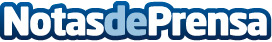 Kanbun Metrópoli: cocina asiática fusión en el barrio de SalamancaDe la mano de Kanbun Originals y Kanbun Forest, llega a la milla de oro de Madrid Kanbun Metrópoli, el proyecto más especial y rompedor de los hermanos Zhou. Kanbun Metrópoli nace con una única premisa: ofrecer lo heredado durante generaciones, combinándolo todo con las técnicas gastronómicas más innovadoras, creando una propuesta de comida fusión del Barrio de SalamancaDatos de contacto:ME Comunicación910 114 271Nota de prensa publicada en: https://www.notasdeprensa.es/kanbun-metropoli-cocina-asiatica-fusion-en-el Categorias: Interiorismo Gastronomía Madrid Entretenimiento Emprendedores Restauración http://www.notasdeprensa.es